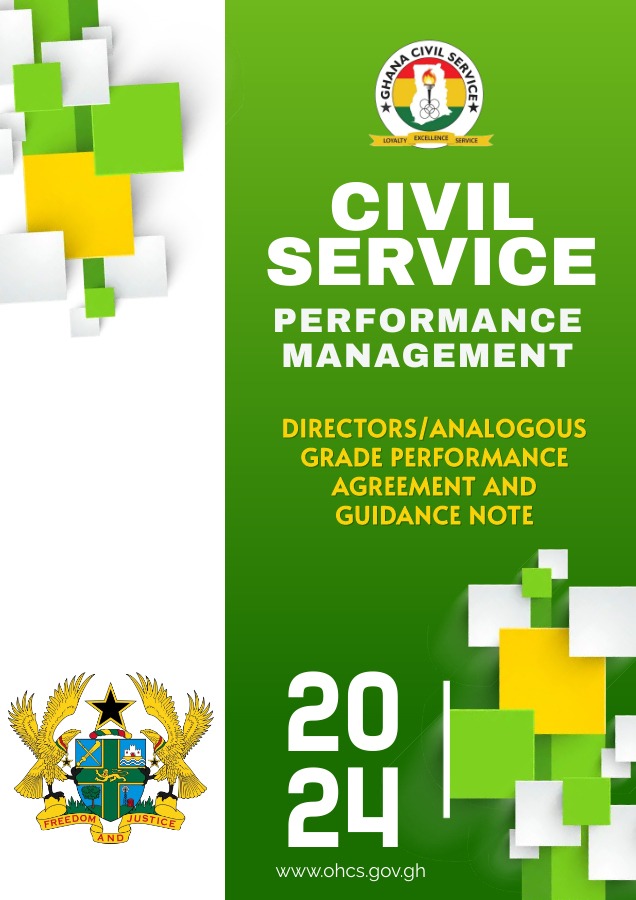 2024 PERFORMANCE AGREEMENT FOR DIRECTORS & ANALOGOUS GRADESLIST OF ABBREVIATIONSAC		-	Audit CommitteeCAGD	-	Controller and Accountant General’s DepartmentCSU		-	Client Services UnitFA		-	Focus AreaHCS		-	Head of the Civil ServiceHoD		-	Head of DepartmentHR		-	Human ResourceKRA		-	Key Results AreaMoF		-	Ministry of FinanceOHCS	-	Office of the Head of the Civil ServicePA		-	Performance AgreementPNDCL	-	Provisional National Defence Council LawSDS		-	Service Delivery StandardsSOs		-	Strategic Objectives1.0	PREAMBLEThis Agreement dated …....…… day of ........................……….. in the year Two Thousand and Twenty-Four, effective 1st January, 2024 to 31st December, 2024, is between the Ministry represented by the CHIEF DIRECTOR, on one part, and the *DIRECTOR* on the other part. NB: All Deputy Directors/Analogous Grade Officers including those in acting positions are to enrol and complete the electronic staff performance appraisal instrument.2.0	CONDITIONS OF AGREEMENTThe performance of the Director shall be assessed on the level of achievement of specified key outputs/deliverables set out under Schedules 1-3 and the obligations of Government in respect of operations specified over the agreed performance appraisal period 1st January 2024 to 31st December 2024. This Agreement is entered into by both parties in good faith.3.0	STRATEGIC PATH OF THE DIRECTORATE3.1	Mission:3.2	Policy Objectives:3.3	Functions:4.0	KEY DELIVERABLES OF THE DIRECTOR IN THE 2024 PERFORMANCE AGREEMENT (PA)The Performance Agreement covers the following Schedules:Schedule 1:  Directorate Specific Focus AreasDirectors are expected to couch their Institution Specific Focus Areas under the following Generic Focus AreasFocus Area 1 - Policy Formulation, (Cabinet Memos, Legislation, Standards, Guidelines,                           Regulations) Coordination, Monitoring and EvaluationFocus Area 2 - Service Delivery (Operationalization of the Client Service Charter)Focus Area 3 - Research and Information Management Focus Area 4 - Innovation (Initiatives to improve service delivery and work processes)Focus Area 5 - Ministers’ priorities/ Additional Government Priority Programmes and                            Projects.4.2	Key Outputs and Deliverables common to all DirectorsPerformance ReportingHuman Resource Management4.3	Individual Learning Plan for the Director5.0	ASSUMPTIONSThe deliverables agreed on in Sections 4.1 and 4.3 and detailed out in the accompanying Schedules would only be revised based on the under-listed conditions:Issues raised in mid-year review reportChange in Government prioritiesChange in administrative leadership(In the event of a change in the posting of the Director, the outgoing Officer shall be held accountable for the period of stewardship at the previous station and shall therefore be expected to generate a detailed performance report covering the period before assuming duty at the new station).6.0	UNDERTAKINGS OF THE DIRECTORThe Director accepts responsibility for the overall performance of the Directorate as a whole and undertakes to:Adopt and apply appropriate management techniques in conducting the affairs of the Directorate and exercising oversight responsibility for the subordinate Units/Divisions;Ensure that core values such as client sensitivity, cost-effectiveness, quality service delivery, gender sensitivity, discipline and performance orientation, are upheld by the staff of the Directorate;Ensure that the tangible assets within the Directorate are maintained in the most efficient manner and safeguarded against loss or abuse; andNotify the Chief Director promptly of any conditions, which may interfere with or threaten the achievement of the performance targets listed herein.7.0	UNDERTAKINGS OF THE GOVERNMENT TO THE DIRECTORIt is incumbent on the Government, through the Chief Director/Minister/Head of the Civil Service (HCS) to provide leadership and support to the Director to ensure that the Officer achieves the level of performance indicated in this Agreement.8.0	MONITORING AND EVALUATION OF THE AGREEMENTThe Chief Director shall be responsible for monitoring the implementation of this Agreement.The Director would be expected to submit quarterly reports on work progress. At the end of the Agreement period, the Chief Director will arrange to meet the Director to review progress/ or in consultation with the Office of the Head of the Civil Service (OHCS) constitute an Evaluation Team to meet the Director to review progress. The Team will be expected to submit a report on the performance of the Director to the Chief Director/Sector Minister for onward submission to the Head of the Civil Service.9.0	PERFORMANCE INCENTIVES AND SANCTIONSThe Director is expected to achieve at least 65% of the deliverables in the Agreement to attain the minimum pass mark. Merit awards will be considered for the Director if 95% and above of the deliverables are achieved. Appropriate sanctions may be applied on the Director who obtains a score 64% and below. The sanctions will be in accordance with Section (78) sub section (1) of the Civil Service Act, 1993 (PNDCL 327).10.0	ARBITRATION AND SETTLEMENT OF DISPUTESIn the event of a disagreement between the parties to this Agreement, the Head of the Civil Service shall appoint an arbitrator who should be acceptable to both parties and shall make a ruling within one month of the application and the ruling shall be binding on both parties. Note that the initiator of the dispute will bear the cost of arbitration.SCHEDULE 1DIRECTORATE-SPECIFIC OUTPUTS AND DELIVERABLES TO BE ACHIEVED IN 2024Directors are expected to couch a minimum of five (5) and a maximum of ten (10) Directorate Specific Focus Areas with a minimum of five (5) and a maximum of fifteen (15) targets across the Generic Focus Areas, NB: Directors should also note that NONE of the Administrative and Operational deliverables under Schedule 2 of this Agreement should be used as target under schedule 1MATRIX FOR DIRECTORATE-SPECIFIC OUTPUTS*Implementation Schedule for Targets and roles should be broken down into quartersSCHEDULE 2KEY OUTPUTS AND DELIVERABLES COMMON TO ALL DIRECTORS/ANALOGOUS GRADESThe Director shall deliver the following generic outputs deemed to be mandatory for the smooth operation of the Directorate:SCHEDULE 3DIRECTOR’S PERSONAL CAPACITY DEVELOPMENT PLAN The Director is required to indicate three (3) personal capacity development activities to be undertaken during the year 2024: (Actions could include; participation in workshops/conferences; seminars, webinars, book review, peer reviews, executive coaching and readings; etc)This capacity development action/activity is expected to fill a specific gap to enable the Director function effectively during the course of the assessment year. Kindly note that these capacity development actions are expected to be undertaken between the periods of January to September, 2024. I hereby agree to all the terms and conditions stated in this Performance Agreement document.…………………………………………….…….			SIGNATURE:………………..……………………NAME OF DIRECTORDATE:……………………………………………………………………………………..			SIGNATURE:……………………………………..	CHIEF DIRECTORDATE :………………………………………ENDORSED BY: …………………………………………….			SIGNATURE: ……………………….……………	HON. SECTOR MINISTER									OR								DATE: ……………………………………………      CHIEF OF STAFF      OR      HEAD OF THE CIVIL SERVICE 		ANNEX 1DISTRIBUTION & TIMELINES OF THE PERFORMANCE AGREEMENT FOR THE DIRECTORCompletion and Signing of the 2024 Performance AgreementMarch, 2024		-	Circular and Template on 2024 Performance Agreement  for Directors issued to Chief DirectorsMarch, 2024		-	Signing of 2024 Performance AgreementsMarch, 2024		-	Copies of signed Performance Agreements submitted to relevant personsPerformance Reporting and AssessmentDecember 2024	-	OHCS issues circular to Chief Directors to evaluate DirectorsDecember 2024	-	Chief Directors evaluate Directors and Analogous GradeJanuary 2025		-	Chief Directors provide feedback to assessed Officers January, 2025		-	Composite Report on evaluation prepared and submitted to OHCSJanuary 2025		-	Chief Directors reward and sanctionDistributionOne (1) copy of the Performance Agreement will be signed. Copies may be made and distributed as appropriate.ANNEX 2- TEMPLATE FOR PERFORMANCE REPORTING (Kindly note that the Annex 2 is to be completed by the Director during the mid-year and end of year self-assessment report)1.0		INTRODUCTION2.0		POLICY OBJECTIVES	STATUS OF IMPLEMENTATION AS AT MID-YEAR / END OF YEAR, 2024)SCHEDULE 1NB: All key outputs and relevant documents used as a means of verifying OUTPUT deliverables and Director’s roles performed should be logged in the table below and should have the following features captured.Type of document – E.g. letter, memo, report, electronic documents etc.From: …… to: ……Date and subjectSCHEDULE 2Please provide progress reports on the two (2) Key Results Areas as per the template below:SCHEDULE 34.0	CHALLENGES AND MITIGATING STRATEGIES5.0	RECOMMENDATIONS6.0	CONCLUSIONANNEX 3ASSESSMENT OF DIRECTORS(Kindly note that the Annex 3 has been provided for information purposes only. It will be used by the Evaluation Team during the end of year assessment and is not for the Director to complete.)PROPOSED SCORES FOR THE THREE (3) SCHEDULESSCHEDULE 1-SCORE GUIDE – INSTITUTION-SPECIFIC OUTPUTS AND DELIVERABLESSCHEDULE 2- SCORE GUIDE – GENERAL OPERATIONAL AND ADMINISTRATIVE DELIVERABLESSCHEDULE 3- SCORE GUIDE – PERSONAL CAPACITY DEVELOPMENT PLANOVERALL ASSESSMENTThe overall assessment of performance shall be derived by adding the marks for each schedule.CRITERIA FOR RATING OVERALL PERFORMANCEThe following criteria will be used to rate the overall performance of the Officer:Excellent (5): 95-100%Officer has fully met the agreed targets and time lines and has produced results of excellent quality. The Officer is a model of excellence in terms of the results achieved and the means by which they were achieved.Very good (4): 85-94%Officer has achieved most of the agreed targets and indicators and has produced results of good quality within agreed time lines.Good (3): 75-84%Officer has achieved the average number of agreed targets and provided adequate supporting rationale/reasons for not achieving all of the specified targets.Satisfactory (2): 65-74%Officer has achieved the minimum number of agreed targets and provided adequate supporting rationale/reasons for not achieving all of the specified targets.Unsatisfactory (1): 64% and BelowOfficer’s performance has not met the expected minimum standard for the job MERIT AWARDS, RECOGNITIONS AND SANCTIONSOn the basis of results of the performance evaluation, merit awards, recognitions, warnings or sanctions would be applied as follows:Merit Awards for a Director who attains a performance ranking of ‘Excellent’ i.e. achieves 95% and above of the stated deliverables. Recognition to the Director who attains a performance ranking of ‘Very Good’ i.e. achieves a score of 85% - 94% of the stated deliverables.Recognition to the Director who attains a performance ranking of ‘Good’ i.e. achieves a score of 75% - 84% of the stated deliverables.Recognition to the Director who attains a performance ranking of ‘Satisfactory i.e. achieves a score of 65% - 74% of the stated deliverables.Warnings or sanctions to the Director who attains a performance ranking of ‘Unsatisfactory’ i.e. does not achieve the minimum required score of 65% of the stated deliverables.ANNEX 5STAFF LIST TEMPLATEESTABLISHMENT LEVEL TEMPLATEJOB SCHEDULE TEMPLATENB: Please note that the Job Schedule required here is not the generic schedule defined in the Ministry’s Organisational Manual but current Job schedule linked to the 2024 Workplan.ANNEX 6REWARDS, RECOGNITIONS AND SANCTIONSRECOGNITIONS & REWARDSThese shall take the following forms:Study tours Letter or Certificate of merit Provision of citations, mementos, trophies, badges etc.Formal public recognition e.g. hanging up photographs of best performers in public places.SANCTIONS - DISCIPLINARY ACTION FOR NON-PERFORMANCESanctions for the Director shall include but not be limited to: -Warning/ReprimandForfeit yearly incrementDemotionRemoval from Office for 3 years of unsatisfactory performanceNon-renewal/Non-award of contract for Retired OfficersGUIDANCE NOTES FOR THE COMPLETION OF THE 2024 PERFORMANCE AGREEMENT TEMPLATE FOR DIRECTORS/ANALOGOUS GRADESDEFINITION OF TERMSThe definitions for the terms used in the Heads of Department’s Performance Agreement were introduced in the template as follows.“Chief Director” means the bureaucratic head of the institution. “Director” means the Director/Analogous Grades officers occupying the position of a Directorate/Unit head in the Ministry. “Head of Department” means the officer occupying the position of a Departmental head.“Focus Area” means 	the broad thematic areas of Ministries, consistent with their mandate, plans, programmes and projects as well as emerging issues of the sector. “Target” means the key output expected to be achieved within a specified period by undertaking a set of activities. The target set should be Specific, Measurable, Achievable, Realistic and Time bound (SMART). The target set should lead to the achievement of the Focus Areas. Example: Produce Civil Service Annual Performance Report. (How many copies and by what timeline?? Is it to be distributed to key stakeholders?) SMART Example: 20 copies of the APR produced and distributed to key stakeholders by end of March 2024.Director’s Role” is a sub-set of a Target that defines the specific action undertaken by the Director to achieve the Target. It is considered as the Director’s value addition to the processes required to achieve the target.“Output” means the final or key information in the form of pictorial, video or documentary evidence to show that the target set by the institution has been achieved.“Outcome” means the immediate results after achieving the key output. Achieving this outcome should lead to the attainment of the Focus Area.MINISTRY’S SECTOR POLICY OBJECTIVESFOCUS AREASBASELINE TARGETS FOR THE YEAR (2024)/ DIRECTORS ROLEIMPLEMENTATION SCHEDULEIMPLEMENTATION SCHEDULEIMPLEMENTATION SCHEDULEIMPLEMENTATION SCHEDULEKEYOUTPUT OUTCOMECOLLABORATING DIRECTORATES/UNITS/DEPARTMENTSMINISTRY’S SECTOR POLICY OBJECTIVESFOCUS AREASBASELINE TARGETS FOR THE YEAR (2024)/ DIRECTORS ROLE1STQtrJan.- Mar.2ndQtrApr.- June3rdQtrJuly- Sept.4thQtrOct.- Dec.KEYOUTPUT OUTCOMECOLLABORATING DIRECTORATES/UNITS/DEPARTMENTSFocus Area 1: Policy Formulation (Cabinet Memos, Legislation, Standards, Guidelines, Regulations) Coordination, Monitoring and EvaluationFocus Area 1: Policy Formulation (Cabinet Memos, Legislation, Standards, Guidelines, Regulations) Coordination, Monitoring and EvaluationFocus Area 1: Policy Formulation (Cabinet Memos, Legislation, Standards, Guidelines, Regulations) Coordination, Monitoring and EvaluationFocus Area 1: Policy Formulation (Cabinet Memos, Legislation, Standards, Guidelines, Regulations) Coordination, Monitoring and EvaluationFocus Area 1: Policy Formulation (Cabinet Memos, Legislation, Standards, Guidelines, Regulations) Coordination, Monitoring and EvaluationFocus Area 1: Policy Formulation (Cabinet Memos, Legislation, Standards, Guidelines, Regulations) Coordination, Monitoring and EvaluationFocus Area 1: Policy Formulation (Cabinet Memos, Legislation, Standards, Guidelines, Regulations) Coordination, Monitoring and EvaluationFocus Area 1: Policy Formulation (Cabinet Memos, Legislation, Standards, Guidelines, Regulations) Coordination, Monitoring and EvaluationFocus Area 1: Policy Formulation (Cabinet Memos, Legislation, Standards, Guidelines, Regulations) Coordination, Monitoring and EvaluationFocus Area 1: Policy Formulation (Cabinet Memos, Legislation, Standards, Guidelines, Regulations) Coordination, Monitoring and EvaluationFocus Area 2: Service Delivery Standards (Operationalisation of the Client Service Charter)Focus Area 2: Service Delivery Standards (Operationalisation of the Client Service Charter)Focus Area 2: Service Delivery Standards (Operationalisation of the Client Service Charter)Focus Area 2: Service Delivery Standards (Operationalisation of the Client Service Charter)Focus Area 2: Service Delivery Standards (Operationalisation of the Client Service Charter)Focus Area 2: Service Delivery Standards (Operationalisation of the Client Service Charter)Focus Area 2: Service Delivery Standards (Operationalisation of the Client Service Charter)Focus Area 2: Service Delivery Standards (Operationalisation of the Client Service Charter)Focus Area 2: Service Delivery Standards (Operationalisation of the Client Service Charter)Focus Area 2: Service Delivery Standards (Operationalisation of the Client Service Charter)Focus Area 3: Research and Information ManagementFocus Area 3: Research and Information ManagementFocus Area 3: Research and Information ManagementFocus Area 3: Research and Information ManagementFocus Area 3: Research and Information ManagementFocus Area 3: Research and Information ManagementFocus Area 3: Research and Information ManagementFocus Area 3: Research and Information ManagementFocus Area 3: Research and Information ManagementFocus Area 3: Research and Information ManagementFocus Area 4: Innovation (Initiative to improve service delivery and work processes)Focus Area 4: Innovation (Initiative to improve service delivery and work processes)Focus Area 4: Innovation (Initiative to improve service delivery and work processes)Focus Area 4: Innovation (Initiative to improve service delivery and work processes)Focus Area 4: Innovation (Initiative to improve service delivery and work processes)Focus Area 4: Innovation (Initiative to improve service delivery and work processes)Focus Area 4: Innovation (Initiative to improve service delivery and work processes)Focus Area 4: Innovation (Initiative to improve service delivery and work processes)Focus Area 4: Innovation (Initiative to improve service delivery and work processes)Focus Area 4: Innovation (Initiative to improve service delivery and work processes)Focus Areas 5:  Ministers’ Priorities/ Additional Government Priority Programmes and ProjectsFocus Areas 5:  Ministers’ Priorities/ Additional Government Priority Programmes and ProjectsFocus Areas 5:  Ministers’ Priorities/ Additional Government Priority Programmes and ProjectsFocus Areas 5:  Ministers’ Priorities/ Additional Government Priority Programmes and ProjectsFocus Areas 5:  Ministers’ Priorities/ Additional Government Priority Programmes and ProjectsFocus Areas 5:  Ministers’ Priorities/ Additional Government Priority Programmes and ProjectsFocus Areas 5:  Ministers’ Priorities/ Additional Government Priority Programmes and ProjectsFocus Areas 5:  Ministers’ Priorities/ Additional Government Priority Programmes and ProjectsFocus Areas 5:  Ministers’ Priorities/ Additional Government Priority Programmes and ProjectsFocus Areas 5:  Ministers’ Priorities/ Additional Government Priority Programmes and ProjectsOBJECTIVE VERIFIABLE INDICATOR(S) (OVIs)DUE DATEKEY RESULTS AREA 1:	PERFORMANCE REPORTINGKEY RESULTS AREA 1:	PERFORMANCE REPORTINGAction Plan of the Directorate						First Quarter Report of the Directorate					Mid-Year Performance Report of the Directorate				 Third Quarter Report of the Directorate	2024 Annual Report of the Directorate 				Mid and End year Reports on Directorate/Division/Units Service Delivery 					January 2024April 2024July 2024October 2024December 2024July & December 2024KEY RESULTS AREA 2:	HUMAN RESOURCE MANAGEMENTKEY RESULTS AREA 2:	HUMAN RESOURCE MANAGEMENTEstablishment levels, Staff list of the Directorate and assigned job schedules prepared and made available (See Annex 5 for the required Template)   Planning Phase of the Staff Performance Appraisal Reporting completed.		2024 Training Plan for the Directorate Identified through the appraisal process.			Mid-year review phase of Staff Performance Appraisal Reporting completed.		End-of-year assessment phase of Staff Performance Appraisal Reporting completed.	Back-to-office reports of staff on training undertaken.Directorate’s / unit’s composite training report on the Implementation of training plan.Directorate’s / Unit’s Operational Manual not more than four (4) yearsDeclaration of assets and liabilities by public office holders according to the Public Office Holders (Declaration of Assets and Disqualification) Act, 1998January 2024March 2024January 2024August 2024December 2024January - December, 2024December, 2024December, 2024June, 2024No.COMPETENCY GAPACTIVITIES / ACTIONS TO BE UNDERTAKEN & DATESKEY OUTPUT EXPECTED OUTCOMEMINISTRY’S SECTOR POLICY OBJECTIVESFOCUS AREATARGETS FOR THE YEARDIRECTOR’S ROLEACHIEVEMENT STATUSEXPECTED OUTCOMEREMARKSFA 1 - Policy Formulation, (Cabinet Memos, Legislation, Standards, Guidelines, Regulations), Coordination, Monitoring and EvaluationFA 1 - Policy Formulation, (Cabinet Memos, Legislation, Standards, Guidelines, Regulations), Coordination, Monitoring and EvaluationFA 1 - Policy Formulation, (Cabinet Memos, Legislation, Standards, Guidelines, Regulations), Coordination, Monitoring and EvaluationFA 1 - Policy Formulation, (Cabinet Memos, Legislation, Standards, Guidelines, Regulations), Coordination, Monitoring and EvaluationFA 1 - Policy Formulation, (Cabinet Memos, Legislation, Standards, Guidelines, Regulations), Coordination, Monitoring and EvaluationFA 1 - Policy Formulation, (Cabinet Memos, Legislation, Standards, Guidelines, Regulations), Coordination, Monitoring and EvaluationFA 1 - Policy Formulation, (Cabinet Memos, Legislation, Standards, Guidelines, Regulations), Coordination, Monitoring and EvaluationFA 2 - Service Delivery Standards (Operationalisation of the Client Service Charter)FA 2 - Service Delivery Standards (Operationalisation of the Client Service Charter)FA 2 - Service Delivery Standards (Operationalisation of the Client Service Charter)FA 2 - Service Delivery Standards (Operationalisation of the Client Service Charter)FA 2 - Service Delivery Standards (Operationalisation of the Client Service Charter)FA 2 - Service Delivery Standards (Operationalisation of the Client Service Charter)FA 2 - Service Delivery Standards (Operationalisation of the Client Service Charter)FA 3 - Research and Information ManagementFA 3 - Research and Information ManagementFA 3 - Research and Information ManagementFA 3 - Research and Information ManagementFA 3 - Research and Information ManagementFA 3 - Research and Information ManagementFA 3 - Research and Information ManagementFA 4 - Innovation (Initiatives to improve service delivery and work processes)FA 4 - Innovation (Initiatives to improve service delivery and work processes)FA 4 - Innovation (Initiatives to improve service delivery and work processes)FA 4 - Innovation (Initiatives to improve service delivery and work processes)FA 4 - Innovation (Initiatives to improve service delivery and work processes)FA 4 - Innovation (Initiatives to improve service delivery and work processes)FA 4 - Innovation (Initiatives to improve service delivery and work processes)Focus Areas 5:  Ministers’ Priorities/ Additional Government Priority Programmes and ProjectsFocus Areas 5:  Ministers’ Priorities/ Additional Government Priority Programmes and ProjectsFocus Areas 5:  Ministers’ Priorities/ Additional Government Priority Programmes and ProjectsFocus Areas 5:  Ministers’ Priorities/ Additional Government Priority Programmes and ProjectsFocus Areas 5:  Ministers’ Priorities/ Additional Government Priority Programmes and ProjectsFocus Areas 5:  Ministers’ Priorities/ Additional Government Priority Programmes and ProjectsFocus Areas 5:  Ministers’ Priorities/ Additional Government Priority Programmes and ProjectsNo.TargetMeans of Output VerificationKEY RESULT AREASOUTPUT DELIVERABLESDUE DATESACTUAL RESULTSREMARKSKRA 1 - Performance ReportingKRA 2– HR ManagementCOMPETENCY GAPACTIVITIES / ACTIONS TO BE UNDERTAKEN & DATESKEY OUTPUTEXPECTED OUTCOMENO.CHALLENGESMITIGATING STRATEGYSCHEDULESWEIGHTSCHEDULE	1SCHEDULE	1Policy Formulation, (Cabinet Memos, Legislation, Standards, Guidelines, Regulations) Coordination, Monitoring and Evaluation 15Service Delivery (Operationalisation of the Client Service Charter and initiative for improved service delivery)15Research and Information Management 15Innovation (Initiative to improve service delivery and work processes)15Ministers’ Priorities/ Additional Government Priority Programmes and Projects10SUB-TOTAL70SCHEDULE	2SCHEDULE	2Key Results Area 1 - Performance Reporting10Key Results Area 2 - Human Resource Management14SUB-TOTAL24SCHEDULE	36GRAND TOTAL100SCHEDULE 1 - 70 MARKSSCHEDULE 1 - 70 MARKSSCHEDULE 1 - 70 MARKSSCHEDULE 1 - 70 MARKSMINISTRY-SPECIFIC FOCUS AREAS TARGETSACTUAL RESULTSMARKSTOTAL MARKS                                                                                                                     70TOTAL MARKS                                                                                                                     70TOTAL MARKS                                                                                                                     70TOTAL MARKS                                                                                                                     70SCHEDULE 2- KEY RESULT AREAS - 24 MARKSSCHEDULE 2- KEY RESULT AREAS - 24 MARKSSCHEDULE 2- KEY RESULT AREAS - 24 MARKSSCHEDULE 2- KEY RESULT AREAS - 24 MARKSKEY RESULT AREAOUTPUT DELIVERABLESDUE DATEMARKSKRA 1 - Performance ReportingKRA 2 - HR ManagementTOTAL MARKS                                                                                                                    24TOTAL MARKS                                                                                                                    24TOTAL MARKS                                                                                                                    24TOTAL MARKS                                                                                                                    24SCHEDULE 3 - PERSONAL CAPACITY DEVELOPMENT PLAN - 6 MARKSSCHEDULE 3 - PERSONAL CAPACITY DEVELOPMENT PLAN - 6 MARKSSCHEDULE 3 - PERSONAL CAPACITY DEVELOPMENT PLAN - 6 MARKSSCHEDULE 3 - PERSONAL CAPACITY DEVELOPMENT PLAN - 6 MARKSCOMPETENCY GAPACTIVITIES / ACTIONS TO BE UNDERTAKEN & DATESKEY OUTPUTEXPECTED OUTCOME222TOTAL MARKS                                                                                                  6TOTAL MARKS                                                                                                  6TOTAL MARKS                                                                                                  6TOTAL MARKS                                                                                                  6TOTAL MARKSSCHEDULE	1 (70)SCHEDULE	2 (24)SCHEDULE	3 (6)TOTAL MARKSSCORE…………SCORE…………SCORE…………OVERALL MARKS100100100ANNEX 4OVERALL ASSESSMENT & COMMENTS FOR THE PERFORMANCE PERIODThe Evaluation Panel’s concluding comments on the level of performance, including suggested next assignment, if appropriate.The Director concluding comments.    --------------------------------------------                                                         -------------------------------              Director’s Signature                                                                                           Date                                                                            3.  Follow-up Actions Recommended STAFF I.DNAME OF OFFICERSEXDATE OF BIRTH (DD/MM/YY)CURRENT GRADEDATE OF FIRST APPOINTMENT (DD/MM/YY)DATE OF PRESENT APPOINTMENT (DD/MM/YY)REMARKNoGRADES OF STAFFREQUIRED NO.ACTUAL NO. AT POSTVARIANCEOFFICER’S NAME:GRADE: GRADE: SUPERVISOR NAME:GRADE:GRADE:DIRECTORATE FOCUS / OPERATIONAL AREASINDIVIDUAL  ACTIVITIES / JOB SCHEDULETIMELINESMOVsNameSignatureDate Job Holder’s Name:Supervisor’s Name:Head of Directorate/Unit:SECTIONS OF THE PERFORMANCE AGREEMENTSECTIONS OF THE PERFORMANCE AGREEMENTPREAMBLEDirectors are required to write in this section the date of the signing of the Agreement with the Chief Director. It is not to be left uncompleted.PREAMBLEDirectors are required to write in this section the date of the signing of the Agreement with the Chief Director. It is not to be left uncompleted.CONDITIONS OF AGREEMENTDirectors are expected to complete all three (3) schedules of the agreement. The assessment would be based on the achievement of the deliverables in the Agreement.CONDITIONS OF AGREEMENTDirectors are expected to complete all three (3) schedules of the agreement. The assessment would be based on the achievement of the deliverables in the Agreement.STRATEGIC PATH OF THE DIRECTORATEThis section requires Directors to state the Vision, Objectives and Key Functions of their respective Directorates.STRATEGIC PATH OF THE DIRECTORATEThis section requires Directors to state the Vision, Objectives and Key Functions of their respective Directorates.KEY DELIVERABLES OF THE DIRECTOR IN THE 2024 PERFORMANCE AGREEMENTThis Section is to be completed as follows:KEY DELIVERABLES OF THE DIRECTOR IN THE 2024 PERFORMANCE AGREEMENTThis Section is to be completed as follows:4.1	Directorate-Specific Outputs and DeliverablesThe following five (5) Generic Focus Areas (FAs) have been defined for adoption by all Directors to guide target setting:Policy Formulation, (Cabinet Memos, Legislation, Standards, Guidelines, Regulations) Coordination, Monitoring and Evaluation Service Delivery (Operationalisation of the Client Service Charter)Research and Information Management Innovation (Initiatives to improve service delivery and work processes)Ministers’ Priorities/ Additional Government Priority Programmes and Projects Directors are expected to couch a minimum of five (5) and a maximum of ten (10) Directorate Specific Focus Areas (FAs) with a maximum of five (5) targets for each Generic Focus Area. In couching the FAs and Targets, Directors must ensure that there is a clear linkage with the Ministry’s Strategic Objective as indicated in the SMTDP, and the Directorate’s Action Plan.4.2	Key Outputs and Deliverables Common To All DirectorsDirectors are required to produce verifiable indicators for the under-listed Key Results Areas (KRAs). It comprises a number of Operational and Administrative deliverables common to all Directors. KRA 1: Performance ReportingKRA 2: Human Resource Management (The detailed requirements under each KRA have been stated in Schedule 2 of the Agreement)4.3	Director’s Personal Capacity Enhancement DeliverablesDirectors are required to indicate three (3) Capacity Development Programmes to be pursued in the year.(The details of the Capacity Development Programmes are to be spelt out in Schedule 3 of the Agreement)SCHEDULE 1: DIRECTORATE-SPECIFIC OUTPUTS AND DELIVERABLES TO BE ACHIEVED IN 2024Directors are to complete ALL the fields in the table in the order provided.SCHEDULE 1: DIRECTORATE-SPECIFIC OUTPUTS AND DELIVERABLES TO BE ACHIEVED IN 2024Directors are to complete ALL the fields in the table in the order provided.Ministry’s/Institution’s Strategic Objectives (SOs):These relate to the major focus areas for the Ministry. They are to be derived from the 2022-2025 Sector Medium-Term Development Plan.Ministry’s/Institution’s Strategic Objectives (SOs):These relate to the major focus areas for the Ministry. They are to be derived from the 2022-2025 Sector Medium-Term Development Plan.Focus Areas (FAs): Directors are required to adopt the five (5) standard FAs provided to guide the couching of Directorate Specific Focus Areas and target setting. The FAs are to correspond with Section 4.1 of the Agreement. .Focus Areas (FAs): Directors are required to adopt the five (5) standard FAs provided to guide the couching of Directorate Specific Focus Areas and target setting. The FAs are to correspond with Section 4.1 of the Agreement. .Baseline:Directors are required to indicate what has been done previously in relation to the Target set for the year. Baseline:Directors are required to indicate what has been done previously in relation to the Target set for the year. Targets for the YearIn this column, Directors are to spell out the main targets to be carried out during the year.  The identified targets should be linked to the achievement of the Directorate-Specific FAs. This should be stated in both qualitative and quantitative terms and meet the criteria of ‘SMART’ i.e. Specific, Measurable, Achievable, Realistic and Time bound.Directors are further required to state the specific roles that they are expected to play to enable the achievement of the indicated targets.Directors are to note that they would be evaluated on the extent to which they achieved the targets (output) as well as the specific roles they have played.Note:	Working backwards, the completion of work on set targets should facilitate the achievement of the Directorate Specific Focus Area (FA) which should in turn lead to the attainment of Institution’s Medium-term Strategic Objectives.Targets for the YearIn this column, Directors are to spell out the main targets to be carried out during the year.  The identified targets should be linked to the achievement of the Directorate-Specific FAs. This should be stated in both qualitative and quantitative terms and meet the criteria of ‘SMART’ i.e. Specific, Measurable, Achievable, Realistic and Time bound.Directors are further required to state the specific roles that they are expected to play to enable the achievement of the indicated targets.Directors are to note that they would be evaluated on the extent to which they achieved the targets (output) as well as the specific roles they have played.Note:	Working backwards, the completion of work on set targets should facilitate the achievement of the Directorate Specific Focus Area (FA) which should in turn lead to the attainment of Institution’s Medium-term Strategic Objectives.Implementation ScheduleUnder this column, Directors are to indicate the timelines (broken down into quarters) by which the specific targets and roles are expected to be carried out during the year.Implementation ScheduleUnder this column, Directors are to indicate the timelines (broken down into quarters) by which the specific targets and roles are expected to be carried out during the year.Key Output and OutcomeUnder this column, Directors are to indicate the key output to be generated for the various targets indicated. This will be verified during the end of year evaluation. In case the target is not fully achieved, evidence for the current status of achievement will be verified.The Outcome should also indicate the result or effect you expect from the achieved target.Key Output and OutcomeUnder this column, Directors are to indicate the key output to be generated for the various targets indicated. This will be verified during the end of year evaluation. In case the target is not fully achieved, evidence for the current status of achievement will be verified.The Outcome should also indicate the result or effect you expect from the achieved target.Collaborating Directorate/Unit/DepartmentDirectors are to indicate the Directorates/Units/Departments they would partner with in the delivery of their targets. This may enable the Chief Director to establish linkages and synergies in targets set by other Directorates/Units/Departments. This is to help improve internal coordination.Collaborating Directorate/Unit/DepartmentDirectors are to indicate the Directorates/Units/Departments they would partner with in the delivery of their targets. This may enable the Chief Director to establish linkages and synergies in targets set by other Directorates/Units/Departments. This is to help improve internal coordination.SCHEDULE 2: GENERAL OPERATIONAL AND ADMINISTRATIVE DELIVERABLESThis schedule focuses on the Director carrying out a generic set of deliverables aimed at facilitating the smooth operation of the Directorate.  The deliverables have been grouped into the two (2) broad Key Results Areas (KRAs) namely;Performance ReportingHuman resource ManagementSCHEDULE 2: GENERAL OPERATIONAL AND ADMINISTRATIVE DELIVERABLESThis schedule focuses on the Director carrying out a generic set of deliverables aimed at facilitating the smooth operation of the Directorate.  The deliverables have been grouped into the two (2) broad Key Results Areas (KRAs) namely;Performance ReportingHuman resource ManagementKey Results Areas (KRAs) 1 – Performance ReportingAction PlanThis should be prepared at the beginning of each year.Directorate Quarterly Reports They are to be produced by the end of the first week of the ensuing month of each quarter thus (April, July, October and January 2024).Key Results Area 2:  Human Resource Management:Establishment levels and staff list in the Directorate and assigned job schedules.Organisation manuals may contain the ideal establishment level for the organisation. However, what is required here is for the Director to prepare an establishment level for the reporting year. It should reflect the following fields:Completion of 2024 Staff AppraisalsIt is important to demonstrate that all officers (Deputy Director/Analogous grades and below) have gone through the entire appraisal process from the planning through to the end of year phases and separate reports prepared for each phase. 2024 Training Plan for the Directorate This should be identified through the appraisal process.	Composite/Back-to-office reports from staff on training undertaken	Directors are to ensure that staff prepare back-to-office reports on training undertaken. The reports should include a summary of how the institution would benefit from the skills acquired from the trainings attended by staff. In addition, a composite training implementation report should be prepared for the Directorate.Key Results Areas (KRAs) 1 – Performance ReportingAction PlanThis should be prepared at the beginning of each year.Directorate Quarterly Reports They are to be produced by the end of the first week of the ensuing month of each quarter thus (April, July, October and January 2024).Key Results Area 2:  Human Resource Management:Establishment levels and staff list in the Directorate and assigned job schedules.Organisation manuals may contain the ideal establishment level for the organisation. However, what is required here is for the Director to prepare an establishment level for the reporting year. It should reflect the following fields:Completion of 2024 Staff AppraisalsIt is important to demonstrate that all officers (Deputy Director/Analogous grades and below) have gone through the entire appraisal process from the planning through to the end of year phases and separate reports prepared for each phase. 2024 Training Plan for the Directorate This should be identified through the appraisal process.	Composite/Back-to-office reports from staff on training undertaken	Directors are to ensure that staff prepare back-to-office reports on training undertaken. The reports should include a summary of how the institution would benefit from the skills acquired from the trainings attended by staff. In addition, a composite training implementation report should be prepared for the Directorate.SCHEDULE 3: DIRECTOR’S PERSONAL CAPACITY DEVELOPMENT PLANSCHEDULE 3: DIRECTOR’S PERSONAL CAPACITY DEVELOPMENT PLANThe Director is required to indicate three (3) personal capacity development activities to be undertaken during the year 2024: (Actions could include; participation in workshops/conferences; seminars, webinars, book review, peer reviews, executive coaching and readings; etc).The Director is required to indicate three (3) personal capacity development activities to be undertaken during the year 2024: (Actions could include; participation in workshops/conferences; seminars, webinars, book review, peer reviews, executive coaching and readings; etc).